Publicado en Sevilla el 22/01/2021 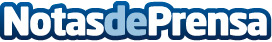 Gobierno de El Salvador selecciona el Método ARCÓN para salvar vidas frente a COVID y otros desastresDel 8 de marzo al 30 de abril se realizará en San Salvador, el "57 Curso, Internacional, Método ARCÓN para la Búsqueda y Detección Temprana de COVID u otras Enfermedades (Cáncer, Dengue, Malaria…), y de Personas Sepultadas con Vida (Terremotos, Deslizamientos, Explosiones…)", curso de carácter histórico cuyo exitoso desarrollo implicará un obvio, trascendente y constatado avance en bien de El Salvador, y de la Comunidad Internacional en generalDatos de contacto:Dr. h.c. Jaime Parejo Garcíawww.metodoarcon.org695334789Nota de prensa publicada en: https://www.notasdeprensa.es/gobierno-de-el-salvador-selecciona-el-metodo_1 Categorias: Internacional Solidaridad y cooperación Cursos Otras ciencias http://www.notasdeprensa.es